.HEEL SWITCHES TWICESHUFFLE FORWARD, ROCK FORWARD, COASTER STEP, ROCK FORWARD½ SHUFFLE X3, ¼ CHASSESAILOR STEP TWICE, BEHIND, HOLD, ½ UNWIND, SIDE STEPPOINT; CROSS, SIDE, SIDE SWITCHES TWICEJAZZ BOX, STOMP; RIGHT, LEFTOptional: on wall 4, you can replace counts 5-8 with 4 stompsREPEATOPTIONAL ENDINGOn wall 9, dance the jazz box then on counts 5-8 stomp four times. Then repeat this on the left foot making a ¼ turn left to face the frontTAGAt the end of wall 2, repeat the last two sections of the dance then dance the tag onceAt the end of wall 6, just dance the tag onceFORWARD, TOGETHER, BACK, TOGETHERBoom Boom Boom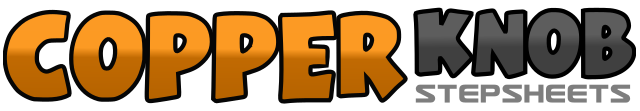 .......Count:48Wall:4Level:Intermediate.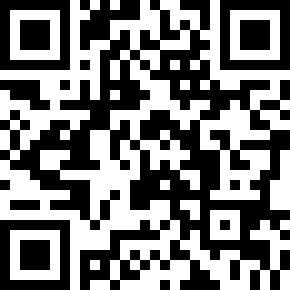 Choreographer:Ross Brown (ENG)Ross Brown (ENG)Ross Brown (ENG)Ross Brown (ENG)Ross Brown (ENG).Music:El Bum Bum - La Mona JimenezEl Bum Bum - La Mona JimenezEl Bum Bum - La Mona JimenezEl Bum Bum - La Mona JimenezEl Bum Bum - La Mona Jimenez........1&2&Tap right heel forward, place right next to left, tap left heel forward, place left next to right3-4Tap right heel forward twice&Place right next to left5&6&Tap left heel forward, place left next to right, tap right heel forward, place right next to left7-8Tap left heel forward twice&Place left next to right1&2Step forward with right, close left up to right, step forward with right3-4Rock forward with left, recover onto right5&6Step back with left, step right next to left, step forward with left7-8Rock forward with right, recover onto left1&2Shuffle ½ turn right stepping right, left, right (6:00)3&4Shuffle ½ turn right stepping left, right, left (12:00)5&6Shuffle ½ turn right stepping right, left, right (6:00)7&8Make a ¼ turn right stepping left to the left, close right up to left, step left to the left (9:00)1&2Cross step right behind left, step left to the left, step right to the right3&4Cross step left behind right, step right to the right, step left to the left5-6Cross step right behind left, hold for 1 count7-8Unwind a ½ turn right (3:00), step a small step to the left with left1-2Point right across left, point right to the right&3&4Place right next to left, point left to the left, place left next to right, point right to the right5-8Repeat steps 1-4 of this section1-2-3-4Cross step right over left, step back with left, step right to the right, step forward with left5-6Stomp diagonally forward right with right, hold for 1 count7-8Stomp diagonally forward left with left, hold for 1 count1-2(Bending knees) step forward with right, step left next to right3-4(Straightening legs) step back with right, step left next to right